Булавина Елена Владимировна, учитель высшей квалификационной категории6 апреля я с классом начала работать дистанционно в чате "ВКонтакте"Мы создали классный чат, в котором зарегистрировали только детей. Моей целью было по возможности максимально продолжить знакомую для учащихся форму работы – урок. В чате были установлены правила общения:

Наш учебный день проходит следующим образом: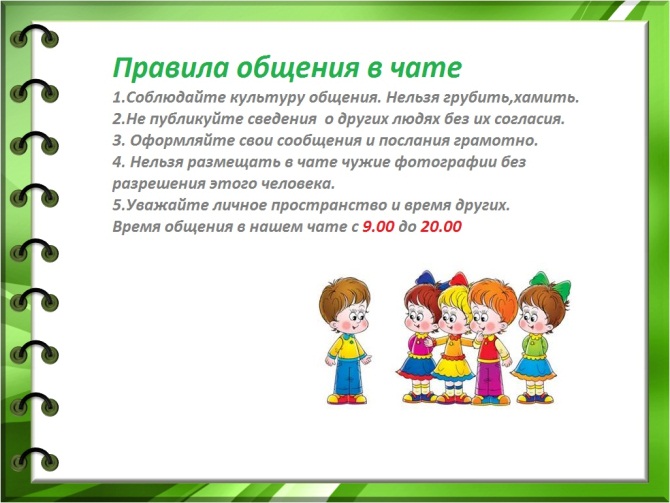 Перед уроками "перекличка" – здороваемся, желаем друг другу хорошего дня, успешной работы. Затем проводим уроки по расписанию. Во время урока ребята получают задания, инструкции к заданиям, прямые ссылки на интерактивный контент. У них есть возможность задавать вопросы, уточнять непонятные моменты.
Между уроками обязательно проводим перемены. Ребята выполняют игровые интерактивные физминутки, которые я им предлагаю, двигаются.В конце каждого дня и каждой недели подводим итоги.К такой форме работы ребята привыкли…Плюсы и минусы дистанционного обучения в чате «ВКонтакте»Плюсы:Уроки идут по расписанию, это дисциплинирует.Можно транслировать видео, аудио материалы, текстовые документы и сообщения.Можно в режиме-онлайн задавать вопросы учителю в чате и в личных сообщениях.Учитель может задавать вопросы детям и видеть краткие ответы, т.е. присутствует обратная связьЭтапы урока спланированы по времени, детям удобно распределять силы.Дети не чувствуют себя одинокими, т.к. учатся все вместе.На уроках Технологии и Изоискусства дети показывают одноклассникам свои работы.Учителю удобно проверять и комментировать фотоотчёты работ, т.к. они присылаются в личные сообщения.Минусы:Поскольку учитель не видит детей, сложно оценить ситуацию, следить за темпом.Отсутствует эмоциональный контакт.Первое время ребята писали много отвлекающих реплик, но потом приняли правила урока, и  дисциплина наладилась.Необходимость постоянного доступа к источникам информации. Нужна хорошая техническая оснащенность: компьютер и выход в Интернет.Основа обучения только письменная. Для некоторых отсутствие возможности изложить свои знания  в словесной форме представляет трудность.